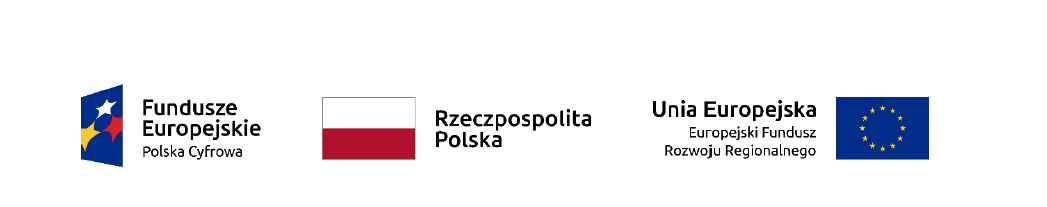 Załącznik nr 1 do zapytania ofertowego.OFERTANawiązując do ogłoszenia o zapytaniu ofertowym na:przeprowadzenie szkolenia dla pracowników Urzędu Gminy Ryczywół oraz jednostek podległych w zakresie cyberbezpieczeństwa.My niżej podpisani..............................................................................................................................................................................................................................................................................................................działając w imieniu i na rzecz.....................................................................................................................................................................................................................................................................................................................................................................................................................................................................(nazwa (firmy, dokładny adres Wykonawcy / Wykonawców)W przypadku składania oferty przez podmioty występujące wspólnie podać nazwy (firmy) i dokładne adresy wszystkich podmiotów składających wspólną ofertę.Składamy ofertę na wykonanie zamówienia zgodnie z opisem przedmiotu zamówienia zawartym w ogłoszeniu do zapytania ofertowego.Cena oferty wynosi:    …………………………………………… zł  brutto(słownie: …………………………………………………………………………………)w tym podatek VAT - ……. %, tj. ……………………………… złOświadczamy, że w cenie naszej oferty zostały uwzględnione wszystkie koszty wykonania zamówienia.Oświadczamy, że posiadamy odpowiedni potencjał, techniczny i osobowy niezbędny do terminowego wykonania przedmiotu zamówienia.Oświadczamy, że w ostatnich 3 latach przeprowadziliśmy szkolenia z zakresu cyberbezpieczeństwa lub bezpieczeństwa pracy w systemach informatycznych, w co najmniej 3 jednostkach samorządu terytorialnego.Oświadczamy, że w realizacji zamówienia uczestniczyć będzie co najmniej 1 osoba posiadająca aktualny certyfikat audytora wiodącego systemu zarządzania bezpieczeństwem informacji według normy PN-EN ISO/IEC 27001.Oświadczamy, że znajdujemy się w sytuacji ekonomicznej i finansowej zapewniającej wykonanie zamówienia.Oświadczamy, że uważamy się za związanych niniejszą ofertą na czas wskazany  w ogłoszeniu, czyli przez okres 30 dni od upływu terminu składania ofert. Oświadczamy, że zapoznaliśmy się z warunkami zamówienia, nie wnosimy do nich zastrzeżeń, uznajemy się za związanych określonymi w nim postanowieniami.Wyznaczamy do kontaktów w sprawie niniejszego postępowania: Imię i nazwisko osoby: .......................................................................................................... tel:   ............……………..……...........		       e-mail:   ..................................................................................................................................Oświadczamy, że zapoznaliśmy się i akceptujemy projekt umowy na realizację zamówienia oraz wzór umowy powierzenia przetwarzania danych osobowych stanowiący załącznik do ogłoszenia o zamówieniu publicznym i zobowiązujemy się do zawarcia tych umów na wskazanych w nich warunkach.                                                                             ................................................................                                                                                                 (podpis Wykonawcy / Wykonawców)........................................................., dnia ........................................................                                        MiejscowośćLp.Nazwa urzęduRok realizacji 1.2.3.4.5.